Методические рекомендации по применению цифрового образовательного ресурса Роботландия при изучении дополнительной программы ДОУ «Компьютерная азбука»Смирнова Любовь Петровнавоспитатель ДОУ № 57г. РыбинскНазвание ЦОР«Роботландия»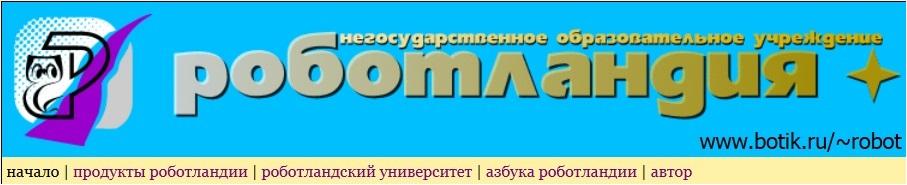 АвторДуванов Александр АлександровичТип ресурсаЭлектронный образовательный ресурс модульной архитектуры (получение информации, практические занятия, контроль) Адрес месторасположенияhttp://www.botik.ru/~robot/sale/robot.htmОценка качества ЦОРТехнико-технологическая экспертиза: нормально функционирует в требуемой среде; работоспособность всех заявленных функций; надежность, устойчивость в работоспособности.Психолого-педагогическая экспертиза: педагогическая целесообразность эксплуатации ОЭИ в рамках изучения ДОП “Компьютерная азбука”; соответствие методическим требованиям - научности, доступности, наглядности, единства образовательных, развивающих и воспитательных функций, учет своеобразия и особенностей конкретной учебной дисциплины, предоставления возможности контролируемых тренировочных действий и т.д.Дизайн-эргономическая экспертиза: не предусмотрены временные режимы работы ЦОР, соответствие его компонентов здоровьесберегающим требованиям; соответствует нормам эстетичности, корректности; дружественный интерфейс (удобство использования клавиатуры, подсказок, надписей, системы справки) и пр.Рекомендации по использованию ЦОР Используется на занятиях усвоения новых знаний, умений; закрепления ранее приобретённых знаний и умений;комбинированного типа (одновременно решаются несколько дидактических задач). Инструкция к скачиванию и использованиюНе требует установки и наличие интернета!Переходим по ссылке http://www.botik.ru/~robot/sale/robot.htm ;Изучаем страницу от начала и до конца, для того что бы определить актуальность этого электронного ресурса для своей профессиональной деятельности;Нажимаем в конце “Загрузить Хиты Роботландии”, появится окно, требующее ввести пароль (игнорируем) и нажимаем OK;Распаковываем архив, открываем папку “demo”, затем – папку “comp” и нажимаем файл “index.htm”.